Weekly Agenda 10/4 – 10/7World Lit and Comp Honors – McBride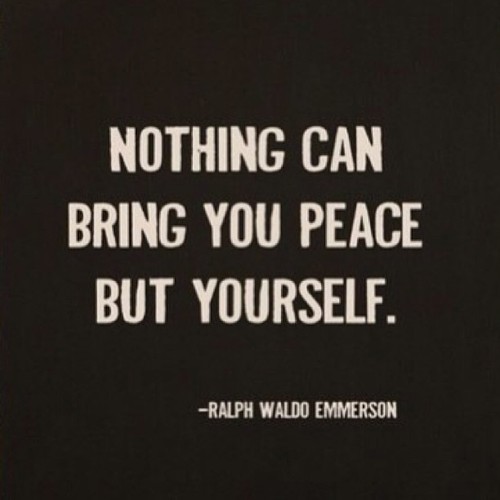 Tues. 4 SAT QOTDCopy/Paste Don’t Hate!HW – Be there for writing workshop tomorrow!Bring 3-4 copies of your completed draftWed. 5Writing Workshop (required!) HW – 10.1/10.2 Retake Tomorrow Take diagnostic SAT on Khan Academy to study!Thurs. 6 SAT/Collect PapersSummative RetakeReview Khan AcademyHW – Complete Practice Reading PSAT in booklet pg. 7, (Read the 1st two passages and answer ques. 1-18 in 15 minutes! Time yourself I you want a true indication)Fri. 7SAT QOTD/Collect Papers/Review PSAT Practice Sent Diagramming / Get LOTF BooksIntro to Making our MonstersLGs, Squads, read “Our Monsters, Ourselves”HW – Read and annotate article compilation Learning Goals: